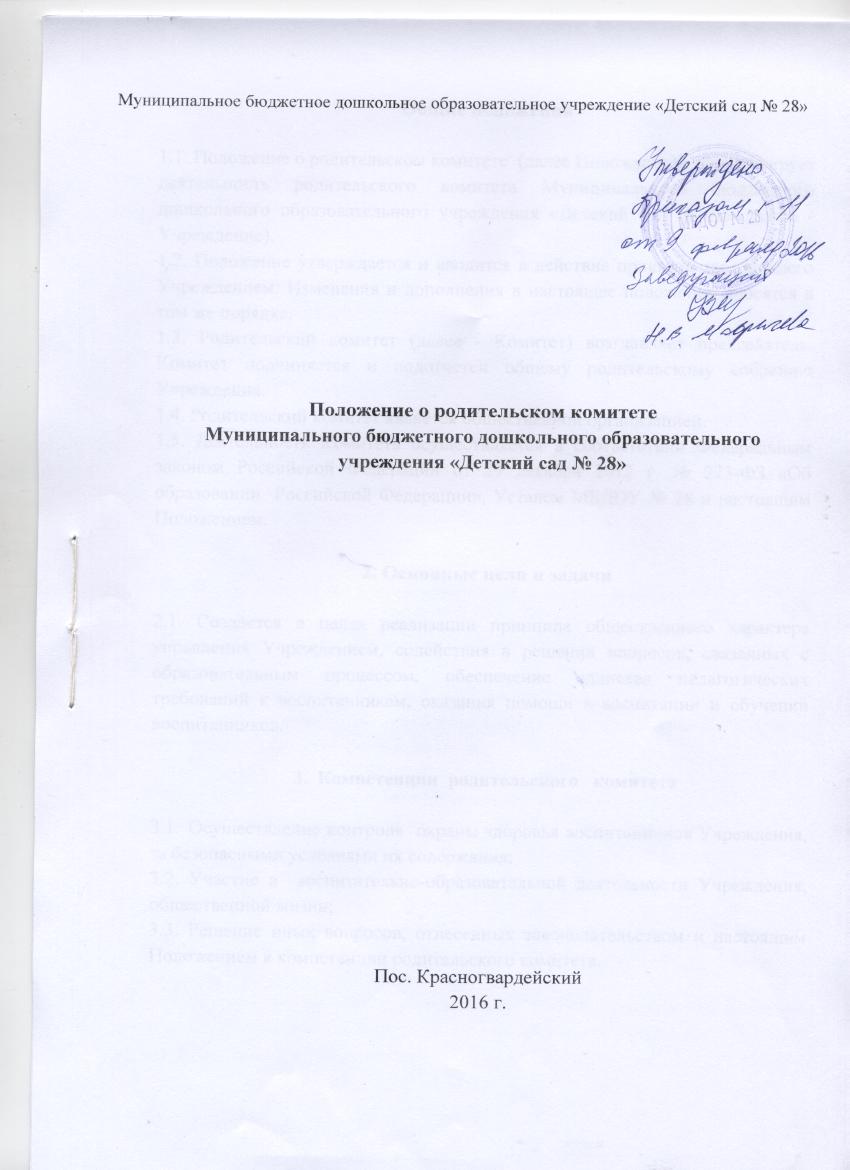 Муниципальное бюджетное дошкольное образовательное учреждение «Детский сад № 28»Положение о родительском комитете Муниципального бюджетного дошкольного образовательного учреждения «Детский сад № 28»Пос. Красногвардейский2016 г.Общие положения1.1. Положение о родительском комитете  (далее Положение) регламентирует деятельность родительского комитета Муниципального бюджетного дошкольного образовательного учреждения «Детский сад № 28» (далее -  Учреждение). 1.2. Положение утверждается и вводится в действие приказом заведующего Учреждением. Изменения и дополнения в настоящее положение вносятся в том же порядке. 1.3. Родительский комитет (далее - Комитет) возглавляет председатель. Комитет подчиняется и подотчетен общему родительскому собранию Учреждения. 1.4. Родительский комитет является общественной организацией. 1.5. Деятельность Комитета осуществляется в соответствии Федеральным законом Российской Федерации от 29 декабря 2012 г. № 273-ФЗ «Об образовании  Российской Федерации», Уставом МБДОУ № 28 и настоящим Положением. 2. Основные цели и задачи2.1. Создается в целях реализации принципа общественного характера управления Учреждением, содействия в решении вопросов, связанных с образовательным процессом, обеспечение единства педагогических требований к воспитанникам, оказания помощи в воспитании и обучении воспитанников. 3.  Компетенции  родительского   комитета3.1. Осуществление контроля  охраны здоровья воспитанников Учреждения, за безопасными условиями их содержания;3.2. Участие в  воспитательно-образовательной деятельности Учреждения, общественной жизни;3.3. Решение иных вопросов, отнесенных законодательством и настоящим Положением к компетенции родительского комитета.4. Права КомитетаВ соответствии с компетенцией, установленной настоящим Положением, комитет имеет право: 4.1. Вносить предложения по совершенствованию образовательной деятельности  Учреждения и получать информацию о результатах их рассмотрения. 4.2. Заслушивать и получать достоверную информацию о состоянии образовательной и воспитательной деятельности, исполнение бюджета Учреждения, поступлении и расходовании добровольных  пожертвований. 4.3. Принимать участие в обсуждении локальных актов Учреждения в пределах своих полномочий. 4.4. Поощрять родителей (законных представителей) воспитанников за активную работу в комитете, оказание помощи в проведении общих мероприятий и т.д. 4.5. Председатель Комитета может присутствовать (с последующим информированием членов Комитета) на отдельных заседаниях  Совета педагогов. 5. Ответственность членов Комитета5.1. Выполнение решений и рекомендаций Общего родительского собрания Учреждения. 5.2. Установление взаимопонимания между руководством Учреждения и родителями (законными представителями) воспитанников в вопросах семейного и общественного воспитания.6. Организация работы6.1. В состав избираются родители по одному человеку от группы.   6.2. Председатель избирается из числа членов родительского комитета.6.3. Комитет работает по разработанному плану, который согласуются с заведующим Учреждением. 6.4. Члены Комитета осуществляют свои функции на безвозмездной основе. 6.5.О своей работе Комитет отчитывается перед Общим родительским собранием не реже одного раза в год. 6.6. Решение родительского комитета принимается простым большинством голосов при наличии на заседании 2/3 списочного состава его членов. Голос председателя является решающим.   6.7. Решения родительского комитета носят рекомендательный характер с обязательным рассмотрением  заведующим детского сада и последующим сообщением о результатах рассмотрения.Комитет собирается не реже 2-х раз в полугодие. 7. Делопроизводство7.1. Комитет ведет протоколы своих заседаний и Общих родительских собраний в соответствии с ведением делопроизводства Учреждения. В протоколе фиксируется повестка, ход обсуждения вопросов, предложения и замечания членов Родительского комитета. Протоколы подписывает председатель. 7.2. Протоколы хранятся в Учреждении. 7.3. Ответственность за делопроизводство Комитета возлагается на председателя или секретаря. 